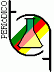 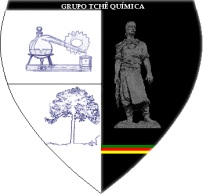 The name of the authors and universities are just an example. Edited with Ms-WORD 2007, January 6th 2011.For the final version, everything written in blue should be erasedTíTULO EM LETRAS MAIÚSCULAS (Arial, tamanho 12, negrito)   (single space)title in capital letters (Arial, font size 12, bold) (single space)DE BONI, Luis Alcides Brandini1*; GOLDANI, Eduardo2; CASTILHOS, João3; Names (size 12, small capital) of the authors. No inclusion of scientific titles is necessary. In case of two or more authors, place their names in the same row, separate them with a semicolon (;) and please indicate the corresponding author with * in superscript. The corresponding author should be the one submitting the article on line and an e-mail given on the page's footer (only one e-mail).  Authors from different institutions must be labelled with numbers in superscript after the names. Addresses of the authors, phone and fax number and e-mail should be also given (size 10). Authors should be grouped by address. (single space)1,2 Federal University of Rio Grande do Norte, Chemistry Institute, Environmental Chemistry Department,  23 de maio Avenue, 8902, zip code 23456-009, Natal – RN, Brazil (phone: +55 84 2345 4356; fax: +55 84 2345 4030) (single space)3 Federal University of Ceará, Chemistry Institute, Physical Chemistry Department, 8902 São Sepé street, zip code 23456-009, Fortaleza – CE, Brazil(phone: +55 85 2444 4356; fax: +55 85 2321 4030) (single space)* Corresponding authore-mail: siclanodetal@ufce.iq.br (single space)Received 12 June 2000; received in revised form 30 November 2000; accepted 14 December 2000 (please, do not remove these data)            (single space)  (single space)           (single space)RESUMO (Arial 12, negrito, escrito em letras maiúsculas, alinhado à esquerda)  (single space)	Exigido para todos os manuscritos, deverá apresentar o problema (assunto do manuscrito), os principais resultados e as conclusões de maneira resumida. O resumo deve ser auto-explicativo, preferivelmente redigido em um parágrafo e limitado ao máximo de 200 palavras. Não deverá apresentar fórmulas, referências ou abreviações. A palavra RESUMO deve ser escrita em letra Arial, tamanho 12, todas em maiúsculas, negrito, alinhado a esquerda. O resumo propriamente dito deverá ser escrito em parágrafo justificado, arial, tamanho 10.   (single space)Palavras-chave: Deverão ser escritas, no máximo, 5 (cinco) palavras-chave, não incluindo palavras que apareçam no título do trabalho. As palavras-chave devem ser fornecidas indicando o escopo do artigo. A palavra Palavras-chave deve ser escrita em letra Arial, tamanho 10, inicial maiúscula, negrito, alinhado a esquerda. As palavras-chave propriamente ditas deverão ser escritas com letra, Arial, tamanho 10, itálico.  (single space)ABSTRACT  (Arial 12, bold, capital letters, left alignment)(single space)	(both in Portuguese and English. The editors can provide the translation of the abstract to Portuguese for those who Portuguese is not the first language). Required for all manuscripts in which the problem, the principal results and conclusions are summarized. The abstract must be self-explanatory, preferably typed in one paragraph and limited to max. 200 words. It should not contain formulas, references or abbreviations. The word ABSTRACT should be written in capital letters, Arial, size 12, bold, left alignment. The abstract should be written font Arial, size 10, justify. (single space)Keywords: (both in Portuguese and English. The editors can provide the keywords in Portuguese for those who Portuguese is not the first language). Keywords should not exceed five, not including items appearing in the title. The keywords should be supplied indicating the scope of the paper. Size 10, italic, justify, only the word Keywords must be bold, left alignment.  (single space)  (single space)           (single space)Introduction (Arial, 12, bold, left alignment, capital letters) (single space)  	All manuscripts should be sending along with the author's picture in good resolution in the JPEG or PNP format (minimum size 5x6cm). The use of this template is mandatory! It exists just to make it easier for the authors who only need to paste their texts, tables and figures replacing all the information showed in the template itself.	The introduction must clearly state the problem, the reason for doing the work, the hypotheses or theoretical predictions under consideration and the essential background. It should not contain equations or mathematical notation. A brief survey of the relevant literature, so that a non-specialist reader could understand the significance of the presented results. 	Page size: A4, margins: 2 cm on each side, line spacing: single, font type: Arial. Font size: 11. Please leave headers and footers unchanged, since it should be filled by the editors. 	In the text references should be cited in Harvard style (Author, year). Alternatively, the author’s surname may be integrated into the text, followed by the year of publication in parentheses. Cite only essential resources, avoid citing unpublished material. References to papers "in press" must mean that the article has been accepted for publication.  At the end of the paper list references alphabetically by the last name of the first author. Please, list only those references that are cited in the text and prepare this list as an automatically numbered list. The word References with size 12, bold, capital letters, left alignment. 	Examples: Grasslands are regarded as important foraging areas for many insectivores in Europe, such as birds (Vichery, 2001; Barnet et al., 2004), bats (Güttinger, 1997) or amphibians and reptiles (Langton and Burton, 1997). However, the knowledge of the overall arthropod availability in such grasslands is scarce, since many studies about insect populations concentrate on extensive grasslands on poor, dry or wet soils include only few species or systematic groups (Ellgsen et al., 1997; Gibson et al., 1992; Hänsel and Plachter, 2004; Manhart et al., 2004; Kruess and Tscharntke, 2002a, b; Wingerden et al., 1992; Sjödin, 2007a, b; Perner et al., 2005). 	Carbon dioxide produced by combustion of biodiesel can be recycled by photosynthesis, thereby minimizing the impact of biodiesel combustion on the greenhouse effect (Körbitz, 1999; Agarwal and Das, 2001). Biodiesel has a relatively high flash point (150°C), which makes it less volatile and safer to transport or handle than petroleum diesel (Krawczyk, 1996).  (single space)MATERIALS AND METHODS (Arial, 12, bold, left alignment, capital letters)(single space)  		Provide sufficient details to permit repetition of the experimental work. The technical description of methods should be given when such methods are new. (single space)	2.1. Subheadings (Arial, 10, bold, left alignment) (single space)	2.1.1 Subheadings (Arial, 10, bold and italic, left alignment) (single space)	2.1.1.1 Subheadings (Arial, 10, italic, left alignment)  (single space)	Within each main section, three levels of subheadings are available and the titles must be with bold, bold and italic, italic respectively. Font size: 10.  	Mathematical expressions:  In general, minimize unusual typographical requirements, use solidus, built-up fractions. Avoid lengthy equations that will take several lines (possibly by defining terms of the equation in separate displays). For drawing equations please use the Equation Editor of Word, if possible. Make subscripts and superscripts clear. Display only those mathematical expressions that must be numbered for later reference or that need to be emphasized. Number displayed equations consecutively throughout the paper. The numbers should be placed in parentheses to the right of the equation e.g. ( Eq. 1). (single space)	 3x3 + 2x2 + 5x +6			          (Eq. 1)(single space)	ResultS AND DISCUSSION: (Arial, 12, bold, left alignment, capital letters) (single space)		Results should be presented concisely. Also, point out the significance of the results, and place the results in the context of other work and theoretical background.	Figures:  The number of figures (including graphs, diagrams, etc.) should not exceed 10.  All photographs, graphs and diagrams should be numbered consecutively (e.g. Figure 1) in the order in which they are referred in the text. Caption must appear below the figure (size 11, bold, italic) and should be sufficiently detailed to enable to understand apart from the text.    Explanation of lettering and symbols should be given also in the caption and only exceptionally in the figures. Figures should be of good quality and preferably in black and white. (Color figures will appear in the downloadable files, but all papers will be printed in black and white.) Scanned figures should be at a resolution of 800 dpi/bitmap for line graphs. Diagrams containing chemical structures should be of high graphical quality and always be of the same size, so that they can be uniformly reduced. Figures should have a maximum width of one Journal column (8.5 cm) to be inserted on body of the text so that they can be applied to the standards of the Journal. If the figures exceed 8.5 cm, they will be placed at the end of the article. In addition, authors are requested to submit each figure also as an image file in one of the following formats: jpg or png.  For figures, graphs, diagrams, tables, etc., identical to material already published in the literature, authors should seek permission for publication from the companies or scientific societies holding the copyrights and send it to the editors of TQ along with the final form of the manuscript.	Tables: Tables should be self-explanatory. They should be mentioned in the text, numbered consecutively (e.g. Table 1) and accompanied by title at the top (size 11, bold, italic). Please insert all the tables in the text, do not enclose huge tables which can not be fit within the page margins. (single space)	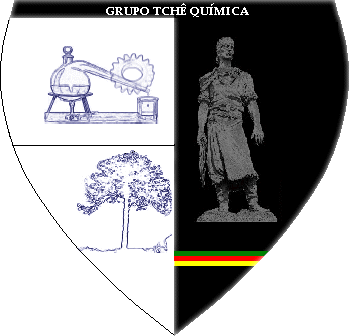 (single space)Figure 1.  Example of figureTable 1. Example of table(single space)Reference: Energy Information Administration - EIA - Official Energy Statistics from the U.S. Government. International Oil and Natural Gas Reserves as of December 31, 2005. (if necessary, the reference of the table or figure should be written like this example, below the table (or figure), arial, font size 10, central alignment) (single space)		All the information inside the table should be written as the table above. Arial, Font size: 11 for the headings (bold) and for the data of the table. Also the borders and style should follow the example above.	Videos: for the online version, videos will be also accepted (AVI format, max 10 mb). (single space)Conclusions: (Arial, 12, bold, left alignment, capital letters) (single space)		Summarize the data discussed in the Results and Discussion showing the relevance of the work and how different it is from others researches. Also, point out the benefits and improvements that can be observed in order to develop new scientific standards that can change something in the related field.(single space)ACKNOWLEDGMENTS: (Arial, 12, bold, left alignment, capital letters) (single space) 	(if any) These should be placed in a separate paragraph at the end of the text, immediately before the list of references. It may include funding information too.(single space)ReferENCES: (Arial, 12, bold, left alignment, capital letters) (single space)	Atkinson, P.W., Fuller, R.J., Vickery, J.A., Conway, G.J., Tallowins, J.R., Smith, R.E.,Hayson, K.A., Ings, T.C., Brown, V.K. J. Appl. Ecol, 2005, 42, 932.	Please check “preparation of manuscripts” for all types of references.	REMEMBER THAT THE MAIN TEXT SHOULD BE WRITTEN IN TWO COLUMNS, AS SHOWN IN THIS TEMPLATE.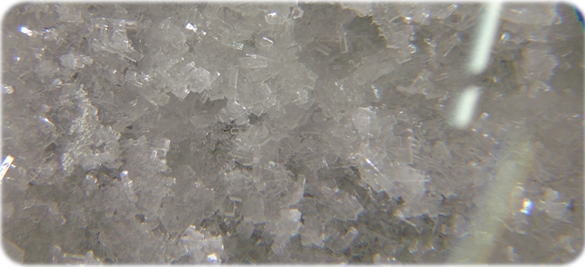 (single space)Figure 2.  Example of a figure that exceed 8.5 cm, so it is placed at the end of the articleRankingCountry1Saudi Arabia2Iran3Iraq8Venezuela15Brazil